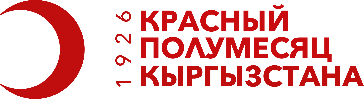 Приглашение на участив тендереНациональное Общество Красного Полумесяца Кыргызской Республики (НОКП КР) является крупнейшей гуманитарной организацией, которая работает на территории Кыргызской Республики и ведет свою историю с 1926 г., выполняя вспомогательную роль и осуществляя содействие государственным органам в области оказания гуманитарной, материальной, медицинской, социальной, психологической и иной помощи для уязвимого населения.Настоящим, Национальное Общество Красного Полумесяца Кыргызской Республики (НОКП КР) приглашает к участию в тендере на поставку ГСМ (АИ-92; АИ-95; дизельное топливо) для служебного транспорта НОКП КР в г. Бишкек и по территории КР, посредством топливных карт и топливных талонов. Тендер рассматривается на период 2024-2025 годов. В случае заинтересованности предлагаем вам прислать в адрес отборочной комиссии заявку, включающую в себя следующую информацию:Наименование компании.Копии разрешительных документов на ведение деятельности.Перечень и условия предоставляемых услуг.Количество и сеть автозаправочных станций. Возможность оказания дополнительных услуг и эксклюзивных скидок, а также условия их предоставления.Копии рекомендательных писем или отзывов от других организаций.Форма и условия оплаты.Дополнительная информация, которую вы сочтете необходимой.Заявки принимаются в запечатанном конверте с пометкой «Тендер на поставку ГСМ» до 17.00 часов 26 января 2024 года по адресу: г.Бишкек, бульвар Эркиндик 10, ОО НОКП КР или на электронный адрес: j.sulaimanov@redcrescent.kg.НОКП КР оставляет за собой право отклонить любые предложения или прекратить тендер в любое время без объяснения причин.